Porozumienie o współpracyzawarte w dniu 18 listopada  2022 r. w Kielcachpomiędzy: Zespołem Świętokrzyskich i Nadnidziańskich Parków Krajobrazowych w Kielcach  reprezentowanym przez Dyrektora Tomasza Hałatkiewicza 

……………………………….. a Młodzieżowym Sejmikiem Województwa Świętokrzyskiego reprezentowanym przez Przewodniczącego Oskara Frydrycha………………………………….  zawarte przy honorowym udziale                 Marszałka                                                                   Przewodniczącego SejmikuWojewództwa  Świętokrzyskiego                                       Województwa Świętokrzyskiego  Andrzeja Bętkowskiego                                                         Pana Andrzeja Prusia           ………………………                                                            ……………………….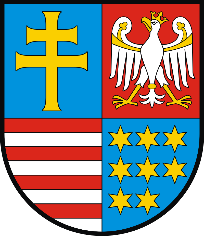 Celem współpracy jest wspieranie aktywności młodych mieszkańców naszego województwa poprzez rozwijanie ich umiejętności i kompetencji społecznych w obszarze przywództwa oraz promowanie postawy odpowiedzialności za region i jego mieszkańców.§ 1Strony Porozumienia zobowiązują się do wspólnej realizacji przedsięwzięć edukacyjnych w zakresie  ochrony środowiska i ochrony przyrody a w szczególności:Podejmowania działań, celem których będzie prowadzenie przedsięwzięć służących ochronie wartości przyrodniczych, historycznych, kulturowych i krajobrazowych na obszarach Świętokrzyskich i Nadnidziańskich Parków Krajobrazowych. Realizacji projektów rozwijających zainteresowania i kompetencje proekologiczne  młodych ludzi naszego regionu. Promowania inicjatyw edukacyjnych ukierunkowanych na rozwój postaw obywatelskich 
i patriotycznych wśród  mieszkańców województwa świętokrzyskiego.Organizacji spotkań o charakterze edukacyjnym, służących wzajemnej wymianie doświadczeń i tworzeniu klimatu sprzyjającego współpracy.§ 2Zespół Świętokrzyskich i Nadnidziańskich Parków Krajobrazowych w Kielcach zobowiązuje 
się do wsparcia przedsięwzięć kulturalnych, edukacyjnych oraz o charakterze prośrodowiskowym podejmowanych z inicjatywy Młodzieżowego Sejmiku Województwa Świętokrzyskiego poprzez:Zapewnienie przez ZŚiNPK  w Kielcach bazy lokalowej niezbędnej do realizacji przedsięwzięć 
o charakterze kulturalnym, edukacyjnym oraz  prośrodowiskowym.Wsparcie merytoryczne inicjowanych działań edukacyjnych z zakresu ochrony środowiska 
i ochrony przyrody adresowanych do mieszkańców naszego regionu. Partnerstwo w organizacji oraz promocji przedsięwzięć podejmowanych z inicjatywy Młodzieżowego Sejmiku Województwa Świętokrzyskiego.§ 3Porozumienie ma charakter dobrowolny i nie ogranicza uprawnień Stron wynikających ze statutów.§ 4Porozumienie zostaje sporządzone w czterech jednobrzmiących egzemplarzach.§ 5Porozumienie wchodzi w życie z dniem podpisania.